JADŁOSPIS 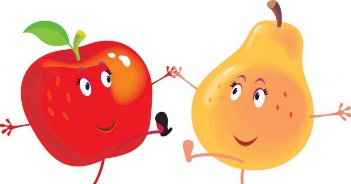 W zakładzie używa się: zboża zawierające gluten: a)pszenica, b)żyto, c)orkisz, d)jęczmień, e)owies, soja, mleko, skorupiaki, jaja, ryby, orzeszki ziemne/orzeszki arachidowe, orzechy (migdał, orzech laskowy, orzech włoski, nerkowiec, orzech pekan, orzech brazylijski, pistacja, orzech pistacjowy, orzech makadamia), seler, gorczyca, nasionasezamu, dwutlenek siarki i siarczyny, łubin, mięczaki – niepotrzebne skreślić. Alergeny oznaczonozgodnie z Rozporządzeniem 1169/2011 Parlamentu Europejskiego i Rady                 Uwaga: Zastrzegamy sobie prawo do niewielkich zmian w jadłospisie wynikających z dostępności towarów . JADŁOSPIS W zakładzie używa się: zboża zawierające gluten: a)pszenica, b)żyto, c)orkisz, d)jęczmień, e)owies, soja, mleko, skorupiaki, jaja, ryby, orzeszki ziemne/orzeszki arachidowe, orzechy (migdał, orzech laskowy, orzech włoski, nerkowiec, orzech pekan, orzech brazylijski, pistacja, orzech pistacjowy, orzech makadamia), seler, gorczyca, nasionasezamu, dwutlenek siarki i siarczyny, łubin, mięczaki – niepotrzebne skreślić. Alergeny oznaczonozgodnie z Rozporządzeniem 1169/2011 Parlamentu Europejskiego i Rady                         Uwaga: Zastrzegamy sobie prawo do niewielkich zmian w jadłospisie wynikających z dostępności towarów.DataMenuPONIEDZIAŁEK02.05.2022Śniadanie: Pieczywo mieszane z pastą mięsną, ogórkiem  i szczypiorkiem. Herbata owocowa. Owoc. (1a,1b,)Zupa: Zupa ziemniaczana na kurczaku.(9)Obiad: Makaron w sosie śmietankowo-truskawkowym. Marchew do chrupania. Kompot owocowy. (1a,7)ŚRODA04.05.2022Śniadanie: Płatki orkiszowe na mleku. Bułka z masłem, dżemem brzoskwiniowym. Kalarepa do chrupania.(1a,1c,7)Zupa: Rosół z makaronem. Jabłko z serkiem straciatella. (7,8,9)Obiad: Parówka w warzywach. Ryż paraboliczny. Cytrynada.CZWARTEK05.05.2022Śniadanie: Talerzyk szwedzki(ser żółty, wędlina, ogórek, rzodkiewka, szczypiorek). Pieczywo mieszane z masłem. Kakao. Owoc.(1a,1b,7)Zupa: Zupa z zielonego groszku na kurczaku. Jogurt owocowy. Owoc. (7,9)Obiad: Kopytka z masłem. Kapusta biała zasmażana. Kompot owocowy. (1a,3,7)PIĄTEK06.05.2022Śniadanie : Makaron literki na mleku. Bułka z pastą z sera białego i suszonych pomidorów, ogórkiem kiszonym i szczypiorkiem.(1a,3,7)Zupa: Zupa brokułowa z kaszą jaglaną. Półmisek owocowy( banan, winogron). (7,9)Obiad: Kotlet rybny po grecku. Ziemniaki pieczone łódeczki. Cytrynada. (1a,3,4)DataMenuPONIEDZIAŁEK09.05.2022Śniadanie: Parówka na gorąco z ketchupem. Pieczywo mieszane z masłem i szczypiorkiem. Ogórek zielony do chrupania. Kawa Inka. Owoc.(1a,1b,1d,7)Zupa: Zupa jarzynowa na kurczaku. Chrupki kukurydziane. (7,9)Obiad: Racuchy drożdżowe z jabłkiem. Marchew do chrupania. Kompot owocowy. (1a,3,7)WTOREK10.05.2022Śniadanie: Twarożek z truskawką. Bułka z masłem. Mleko. Marchew do chrupania. (1a,7)Zupa: Zupa pomidorowa z makaronem. Owoc. (1a,3,7,9)Obiad: Potrawka z kurczaka. Ryż paraboliczny. Marchew z groszkiem. Cytrynada.(1a,7)ŚRODA11.05.2022Śniadanie: Pieczywo mieszane z masłem ,pasztetem zapiekanym, pomidorem i szczypiorkiem. Kakao. Owoc.(1a,1b,7)Zupa: Zupa grochowa na żeberkach z pulpecikami mięsnymi. Ciasto-chlebek bananowy.(1a,3,9)Obiad: Placki ziemniaczane z dodatkiem marchewki i cukinii z twarożkiem i szczypiorkiem. Kompot owocowy.(1a,3,7)CZWARTEK12.05.2022Śniadanie: Płatki czekoladowe na mleku. Bułka z pastą jajeczną, ogórkiem kiszonym posypana nasionami słonecznika. Owoc.(1a,3,7,11)Zupa: Zupa ryżowa. Paluszki serowe. Owoc. (7,9)Obiad: Lazania. Surówka z czerwonej kapusty. Cytrynada.  (1a,7)PIĄTEK13.05.2022Śniadanie: Pieczywo mieszane z pastą z pieczonego fileta rybnego, rzodkiewką i szczypiorkiem. Owoc.(1a,1b,4,7)Zupa: Zupa z ciecierzycy na żeberkach. Kisiel truskawkowy. (9)Obiad: Jajko sadzone. Ziemniaki puree. Sałatka z ogórka zielonego. Maślanka do picia. (3,7,)